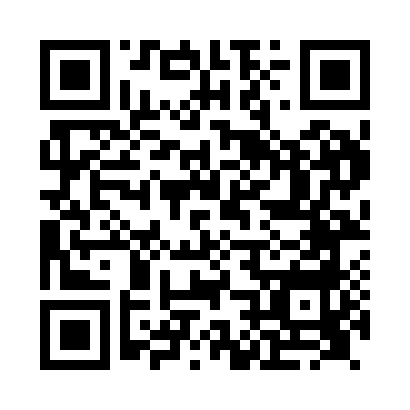 Prayer times for Grasmere, Cumbria, UKMon 1 Jul 2024 - Wed 31 Jul 2024High Latitude Method: Angle Based RulePrayer Calculation Method: Islamic Society of North AmericaAsar Calculation Method: HanafiPrayer times provided by https://www.salahtimes.comDateDayFajrSunriseDhuhrAsrMaghribIsha1Mon2:594:421:166:599:5011:332Tue2:594:431:166:599:4911:333Wed3:004:441:166:599:4911:334Thu3:004:441:176:599:4811:325Fri3:014:451:176:599:4811:326Sat3:024:461:176:589:4711:327Sun3:024:471:176:589:4611:328Mon3:034:491:176:589:4511:319Tue3:034:501:176:579:4511:3110Wed3:044:511:186:579:4411:3011Thu3:054:521:186:569:4311:3012Fri3:054:531:186:569:4211:3013Sat3:064:551:186:559:4111:2914Sun3:074:561:186:559:3911:2915Mon3:084:571:186:549:3811:2816Tue3:084:591:186:549:3711:2717Wed3:095:001:186:539:3611:2718Thu3:105:021:186:529:3411:2619Fri3:115:031:186:529:3311:2620Sat3:115:051:186:519:3211:2521Sun3:125:061:196:509:3011:2422Mon3:135:081:196:499:2911:2323Tue3:145:091:196:489:2711:2324Wed3:155:111:196:489:2611:2225Thu3:155:131:196:479:2411:2126Fri3:165:141:196:469:2211:2027Sat3:175:161:196:459:2111:1928Sun3:185:171:196:449:1911:1829Mon3:195:191:196:439:1711:1830Tue3:195:211:196:429:1511:1731Wed3:205:231:186:419:1311:16